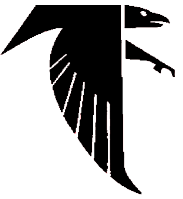 Warhawks for WellnessMonday, December 3rd, Mental Health Monday WEAR GREEN FOR MENTAL HEALTH AWARENESS!Warhawk Time:      Wellness Screening Grades 10 & 12 		          Warhawk time activity Grades 9 & 11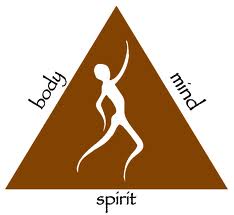 Tuesday, December 4th, Workout WearWEAR SWEATS OR TRACK SUITS Warhawk Time:     Knockout Competition- Main Gym                   Yoga – Wrestling Room	         Relaxation – Dance Room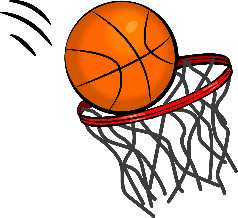 	         Coloring, Board Games & Play-Doh – Cafeteria	         Stress Relief Activities- Warhawk HallWednesday, December 5th, Pajama DaySTAY COZY AND WEAR YOUR PAJAMAS	Warhawk Time: Speaker – Auditorium Lunches: Therapy Dogs – Courtyard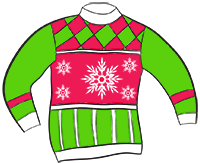 Thursday, December 6th, Ugly Sweater DayWEAR AN UGLY SWEATER Warhawk Time: Backyard Games – Main Gym		      Meditation – Wrestling Room		      Coloring, Games, Play-Doh & Stress relief activities – Cafeteria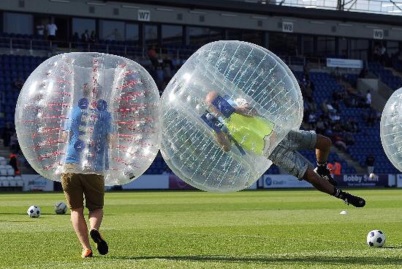 Lunches: Ugly Sweater CompetitionFriday, December 7th, Flannel FridayWEAR FLANNELWarhawk Time: Teacher Bubble Soccer – Main Gym**9th grade wellness projects will be on display in the library throughout wellness week.  Please encourage your Warhawk Time students to come down and browse.   